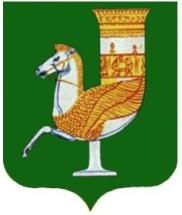 П  О  С  Т  А  Н  О  В  Л  Е  Н  И  Е   АДМИНИСТРАЦИИ   МУНИЦИПАЛЬНОГО  ОБРАЗОВАНИЯ «КРАСНОГВАРДЕЙСКИЙ  РАЙОН»От 14.08.2019г.  № 493                                                   		с. Красногвардейское							О внесении изменений в приложение к постановлению администрации МО «Красногвардейский район» № 527 от 09.08.2017 года «Об утверждении Перечня должностных лиц органов местного самоуправления Красногвардейского района, уполномоченных составлять протоколы об административных правонарушениях»	В целях приведения в соответствие с действующим законодательством правовых актов администрации МО «Красногвардейский район», руководствуясь Уставом МО «Красногвардейский район»ПОСТАНОВЛЯЮ:
	1. Внести изменения в приложение к постановлению администрации МО «Красногвардейский район» от 09.08.2017 года № 527 «Об утверждении Перечня должностных лиц органов местного самоуправления Красногвардейского района, уполномоченных составлять протоколы об административных правонарушениях» изложив его в новой редакции согласно приложению к настоящему постановлению.	2. Опубликовать настоящее постановление в газете Красногвардейского района «Дружба» и разместить на официальном сайте администрации района в сети «Интернет».	3. Контроль за исполнением данного постановления возложить на правовой отдел администрации  МО «Красногвардейский район» (Кацнельсон А.А.).	4. Настоящее постановление вступает в силу с момента его подписания. Глава МО «Красногвардейский район»				   	         А.Т.Османов        Приложениек постановлению администрации МО «Красногвардейский  район»От 14.08.2019г. №493Приложениек постановлению администрации МО «Красногвардейский  район»от 09.08.2017г № 527ПЕРЕЧЕНЬ должностных лиц органов местногосамоуправления Красногвардейского района, уполномоченныхсоставлять протоколы об административных правонарушенияхУправляющий  делами администрации района – начальник общего отдела                                        		             А.А. Катбамбетов№ п/пДолжностное лицо органов местного самоуправленияСтатьяЗакона РА «Об административных правонарушенияхСтатьяКоАП РФНачальник организационно-правового отдела Совета народных депутатов МО «Красногвардейский район»8, 10, 12, 19.1Ведущий специалист организационно-правового отдела Совета народных депутатов МО «Красногвардейский район»8, 10, 12, 19.1Начальник отдела строительства ЖКХ, ТЭК, связи и транспорта19.1, 60, 61Главный специалист отдела строительства ЖКХ, ТЭК, связи и транспорта19.1, 60, 61Ведущий специалист отдела строительства, ЖКХ, ТЭК, связи и транспорта19.1, 60, 61Зам. главы  администрации МО «Красногвардейский район» по делам ГО и ЧС, руководитель аппарата АТК –начальник отдела по делам ГО и ЧС19.1, 25Начальник правового отдела администрации МО «Красногвардейский район»8, 10, 19.120.25 ч.1Главный  специалист правового отдела администрации МО  «Красногвардейский район»8, 10, 19.1, 27.220.25 ч.1,5.35Начальник отдела архитектуры и градостроительства администрации МО «Красногвардейский район» - главный архитектор района19.1, 30, ч. 4,6,7, ст. 63Главный специалист отдела архитектуры и градостроительства администрации МО «Красногвардейский район»19.1, 30,  ч. 4,6,7,  ст. 63Начальник отдела земельно-имущественных отношений администрации  МО «Красногвардейский район»19.1,  39, 43. 1Главный специалист отдела земельно-имущественных отношений администрации МО «Красногвардейский район»19.1,  39, 43. 1Ведущий специалист отдела земельно-имущественных отношений администрации  МО «Красногвардейский район»19.1,  39,  43. 1Начальник управления образования администрации МО «Красногвардейский район»19.1,  27.1,  27.2,  58,Главный специалист управления образования администрации МО «Красногвардейский район»19.1,  27.1,  27.2,  585.35Ведущий специалист управления образования администрации МО «Красногвардейский район»19.1,  27.1,  27.2,  58Начальник отдела экономического развития и торговли администрации МО «Красногвардейский район»19.1,  23.1,  31.1,Заместитель начальника отдела экономического развития и торговли администрации МО «Красногвардейский район»19.1,  23.1,  31.1,Главный специалист отдела экономического развития и торговли администрации МО «Красногвардейский район»19.1,  23.1,  31.1,Начальник отдела по физической культуре и спорту администрации МО «Красногвардейский район»19.1, 27.1, 27.2,Главный специалист  отдела по физической культуре и спорту администрации МО «Красногвардейский район»19.1, 27.1, 27.2,5.35Главный специалист – ответственный секретарь комиссии по делам несовершеннолетних и защите их прав19.1, 27.1, Главный специалист по опеке и попечительству над несовершеннолетними администрации МО «Красногвардейский район»19.1, 27.1, 27.2,5.35Начальник управления финансов администрации МО «Красногвардейский район»19.1Зам. начальника  управления финансов администрации МО «Красногвардейский район»19.1Главный специалист управления финансов администрации МО «Красногвардейский район»19.1Главный специалист управления сельского хозяйства администрации МО «Красногвардейский район»19.1Начальник управления культуры и кино администрации МО «Красногвардейский район»19.1Главный специалист управления культуры и кино администрации МО «Красногвардейский район»19.15.35Управляющий  делами администрации МО   «Красногвардейский  район» - начальник общего отдела19.1Главный  специалист общего отдела администрации МО «Красногвардейский район»19.1Главный  специалист   по служебному делопроизводству администрации МО «Красногвардейский район»19.1Начальник отдела по делам архивов администрации МО «Красногвардейский район»19.1Главный специалист по личному составу отдела по делам  архивов администрации МО «Красногвардейский район»19.1Начальник отдела  информационных технологий администрации МО «Красногвардейский район»19.1Главный специалист по внутреннему муниципальному финансовому контролю администрации МО «Красногвардейский район»5.21, 15.1,15.11,15.14-15.15.16, ч.1 ст.19.4, 19.4.1, ч.20 -20.1 ст. 19.5, 19.6,19.7